Shape Discussion Cards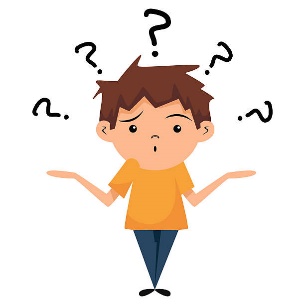 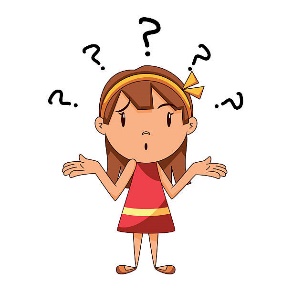 Answers: Never, Always, Sometimes, Sometimes